Use this form to request a new common or unique course. Consult the system database through Colleague or the Course Inventory Report for information about existing courses before submitting this form.Section 1. Existing Course Title and DescriptionIf the course contains a lecture and laboratory component, identify both the lecture and laboratory numbers (xxx and xxxL) and credit hours associated with each. Provide the complete description as you wish it to appear in the system database in Colleague and the Course Inventory Report including pre-requisites, co-requisites, and registration restrictions.NOTE: The Enrollment Services Center assigns the short, abbreviated course title that appears on transcripts. The short title is limited to 30 characters (including spaces); meaningful but concise titles are encouraged due to space limitations in Colleague.   Pre-requisites or Co-requisites (add lines as needed)Registration Restrictions: NoneSection 2. Review of CourseWas the course first offered as an experimental course (place an “X” in the appropriate box)?Will this be a unique or common course (place an “X” in the appropriate box)?If the request is for a unique course, verify that you have reviewed the common course catalog via Colleague and the system Course Inventory Report to determine if a comparable common course already exists. List the two closest course matches in the common course catalog and provide a brief narrative explaining why the proposed course differs from those listed. If a search of the common course catalog determines an existing common course exists, complete the Authority to Offer an Existing Course Form.Section 3. Other Course InformationAre there instructional staffing impacts?Existing program(s) in which course will be offered: Included in the Graduate Mathematics Certificate, the Foundations of Cryptograph Certificate, and as an elective in the mathematics major.Proposed instructional method by university:  Lecture (R) Proposed delivery method by university:  Face to Face and Online (010 and 018)Term change will be effective:  Fall 2019Can students repeat the course for additional credit?Will grade for this course be limited to S/U (pass/fail)?Will section enrollment be capped?Will this course equate (i.e., be considered the same course for degree completion) with any other unique or common courses in the common course system database in Colleague and the Course Inventory Report?Is this prefix approved for your university?Section 4. Department and Course Codes (Completed by University Academic Affairs)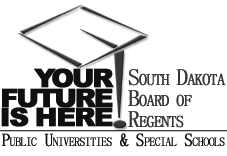 SOUTH DAKOTA BOARD OF REGENTSACADEMIC AFFAIRS FORMSNew Course RequestCollege of Arts and Sciences - MathematicsCollege of Arts and Sciences - MathematicsCollege of Arts and Sciences - MathematicsInstitutionDivision/DepartmentDivision/DepartmentDivision/Department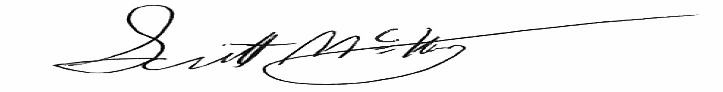 Institutional Approval SignatureInstitutional Approval SignatureInstitutional Approval SignatureDatePrefix & No.Course TitleCreditsMATH 437, 537Cryptography and Codes3Course DescriptionAn introduction to Algebraic Number Theory and with an emphasis on Cryptography and Codes.  Topics to be selected from integer representations; introduction to groups, rings, fields, and finite fields; factorization and factorization algorithms; classic and modern methods of encryption, elliptic curve cryptography, applications to public-key ciphers, finite and discrete probability distributions; random number generators; attacks on encryption systems; error correcting codes.An introduction to Algebraic Number Theory and with an emphasis on Cryptography and Codes.  Topics to be selected from integer representations; introduction to groups, rings, fields, and finite fields; factorization and factorization algorithms; classic and modern methods of encryption, elliptic curve cryptography, applications to public-key ciphers, finite and discrete probability distributions; random number generators; attacks on encryption systems; error correcting codes.Prefix & No.Course TitlePre-Req / Co-Req?MATH 436 or MATH 536Number Theory and CryptographyPre-ReqYes (if yes, provide the course information below)NoUnique CoursePrefix & No.Course TitleCreditsMATH 509Foundations of Mathematics3MATH 316Discrete Mathematics3Provide explanation of differences between proposed course and existing system catalog courses below:Provide explanation of differences between proposed course and existing system catalog courses below:Provide explanation of differences between proposed course and existing system catalog courses below:There is not a stand-a-lone mathematical cryptography class taught in the system, however some courses might discuss some of the algorithms associated to cryptographic techniques.There is not a stand-a-lone mathematical cryptography class taught in the system, however some courses might discuss some of the algorithms associated to cryptographic techniques.There is not a stand-a-lone mathematical cryptography class taught in the system, however some courses might discuss some of the algorithms associated to cryptographic techniques.Common CourseCommon CourseCommon CourseCommon CourseIndicate universities that are proposing this common course:Indicate universities that are proposing this common course:Indicate universities that are proposing this common course:Indicate universities that are proposing this common course:Indicate universities that are proposing this common course:Indicate universities that are proposing this common course:Indicate universities that are proposing this common course:Indicate universities that are proposing this common course:Indicate universities that are proposing this common course:BHSUDSUDSUNSUSDSMTSDSUUSDNo.  Replacement of (course prefix, course number, name of course, credits)(course prefix, course number, name of course, credits)(course prefix, course number, name of course, credits)*Attach course deletion form*Attach course deletion form*Attach course deletion formEffective date of deletion:Effective date of deletion:Effective date of deletion:No.  Schedule Management, explain below: This course will be offered in the rotation of math courses and therefore can be absorbed into the present faculty load.  This course has been taught as a special topics course in the past.Yes.  Specify below: Yes, total credit limit:NoYesNoYes, max per section:35NoYesNoIf yes, indicate the course(s) to which the course will equate (add lines as needed):If yes, indicate the course(s) to which the course will equate (add lines as needed):If yes, indicate the course(s) to which the course will equate (add lines as needed):If yes, indicate the course(s) to which the course will equate (add lines as needed):Prefix & No.Course TitleYesNoIf no, provide a brief justification below:If no, provide a brief justification below:If no, provide a brief justification below:If no, provide a brief justification below:University Department Code: DMATHProposed CIP Code: 27.010127.010127.010127.0101Is this a new CIP code for the university?YesNo